PROIECTDECIZIE nr.8/___din ____ noiembrie 2022Cu privire la trecerea a unuiBun imobil din domeniul Public în privat	Având în vedere necesitatea de a schimba terenul cu nr. cadastral 1001210.110, mod de folosinţă – pentru construcţii, proprietate UAT Anenii Noi, situat pe str. Concilierii Naţionale,	În conformitate cu prevederile art. 9, alin. (1), (2), lit b) a Legii nr. 121 din 04.04.2007 privind administrarea şi deetatizarea proprietăţii publice, art. 18 al Legii 100 din 12.12.2017 cu privire la actele normative, art. 10 din Codul Funciar al RM nr.828 din 25.12.1991 şi în baza      art. 14, alin (2), lit. b) a Legii nr. 436/2006 privind administraţia publică locală; având avizul comisiie de specialitate, Consiliul orăşenesc Anenii NoiDECIDE:       1. Se permite trecerea bunului cu nr. cadastral 1001210.110 cu o suprafaţă de 0,0327 ha, proprietate din domeniul public a UAT Anenii Noi în domeniul privat;.       2. I.P. „Agenţia Servicii Publice” departamentul cadastru S.C.T. Anenii Noi, va efectua modificările necesare în Registrul Bunurilor Imobile, în conformitate cu prevederile pct. 1 al prezentei decizii.        3. Executarea prezentei decizii se pune în seama Specialistului pentru reglementarea regimului funciar al Primăriei or. Anenii Noi.         4. Prezenta decizie se aduce la cunoştinţă publică prin plasarea în Registrul de Stat al Actelor Locale, pe pag web şi panoul informativ al instituţiei.       5. Prezenta decizie, poate fi notificată autorității publice emitente de Oficiului Teritorial Căușeni al Cancelariei de Stat în termen de 30 de zile de la data includerii actului în Registrul de stat al actelor locale.      6. Prezenta decizie, poate fi contestată de persoana interesată, prin intermediul Judecătoriei Anenii Noi, sediul Central (or. Anenii Noi, str. Mărțișor nr. 15), în termen de 30 de zile de la comunicare.   7. Controlul asupra executării prezentei decizii se atribuie arhitectului-şef al or. Anenii Noi .Preşedintele şedinţei                                                                              Contrasemnat:	Secretar al Consiliului orăşenesc 		                        R. Melnic	       CONSILIUL ORĂŞENESCANENII NOI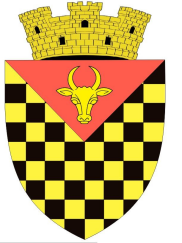             ГОРОДСКОЙ СОВЕТ                 АНЕНИЙ НОЙMD 6501 or. Anenii Noi, str. Suvorov, 6              tel/fax 026522108, consiliulorasenesc@gmail.comMD 6501, г.Анений Ной, ул.Суворов, 6 тел/факс 026522108,consiliulorasenesc@gmail.comMD 6501, г.Анений Ной, ул.Суворов, 6 тел/факс 026522108,consiliulorasenesc@gmail.com